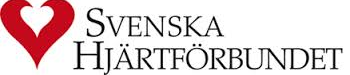 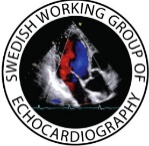 Stressa hjärtat- varför och hur?Ekokardiografi under dynamisk och farmakologisk belastningDag 109:00_09:15   Introduktion 			  M. Å. Aneq/ F. Flachskampf09:15- 10:00 Hemodynamik vid olika kroppsläge, valsalva och fysisk belastning   U. Ljung / E. Nylander10:05-10:25   Belastning vid frågeställning hypovolemi                U. Ljung10:30-10:50   Cykel-ekokardiografi; metodologi 	                        M. Å. Aneq11:00- 11:45 Belastning vid diastolisk dysfunktion och pulmonell  hypertension   P. Lindqvist  11:45-12:45   Lunch12:45-13:30  Cykel-eko: HCM 			   C. Meurling13:30-14:30 Cykel-eko: klaffvitier, MI, MS, AI 		   E. Nylander14:30-15:00 Fika15:00- 15:30 Farmakologisk stress, hemodynamik, indikation och risker  J. Engvall15:30- 16:10 Farmakologisk stress; metodologi 		   E. Maret16:15-17:00 Dobutamin stress vid AS 		   O. Bech-HanssenDag 2     08:00-08:10 introduktion   		           M. Henein		      	 	 	          08:10-09:10 Farmakologisk stress-eko pro-con	           J. Engvall 	       09:15-09:45 Paneldiskussion, hur ser det ut i Sverige och Europa   09:45-10:00 Fika10:00-12:00 Ansluter till NCI